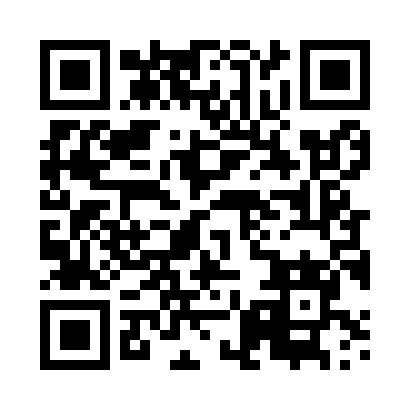 Prayer times for Jazgarka, PolandWed 1 May 2024 - Fri 31 May 2024High Latitude Method: Angle Based RulePrayer Calculation Method: Muslim World LeagueAsar Calculation Method: HanafiPrayer times provided by https://www.salahtimes.comDateDayFajrSunriseDhuhrAsrMaghribIsha1Wed2:194:5912:315:408:0410:362Thu2:184:5712:315:428:0610:363Fri2:174:5512:315:438:0810:374Sat2:164:5412:315:448:0910:385Sun2:154:5212:315:458:1110:396Mon2:154:5012:315:468:1310:397Tue2:144:4812:315:478:1510:408Wed2:134:4612:315:488:1610:419Thu2:124:4412:315:498:1810:4110Fri2:124:4212:315:508:2010:4211Sat2:114:4112:315:518:2110:4312Sun2:104:3912:315:528:2310:4413Mon2:104:3712:315:538:2510:4414Tue2:094:3612:315:548:2610:4515Wed2:084:3412:315:558:2810:4616Thu2:084:3212:315:568:3010:4617Fri2:074:3112:315:578:3110:4718Sat2:064:2912:315:588:3310:4819Sun2:064:2812:315:598:3410:4920Mon2:054:2612:315:598:3610:4921Tue2:054:2512:316:008:3710:5022Wed2:044:2412:316:018:3910:5123Thu2:044:2212:316:028:4010:5124Fri2:034:2112:316:038:4210:5225Sat2:034:2012:316:048:4310:5326Sun2:034:1912:316:048:4510:5327Mon2:024:1812:316:058:4610:5428Tue2:024:1712:326:068:4710:5529Wed2:014:1612:326:078:4810:5530Thu2:014:1512:326:078:5010:5631Fri2:014:1412:326:088:5110:56